附件：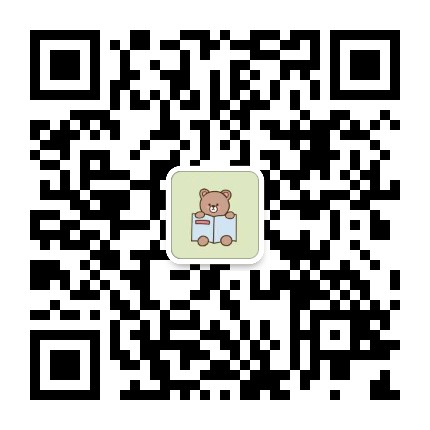 四川省财政厅直属事业单位2021年5月公开招聘工作人员岗位和条件要求一览表注：1、本表各岗位相关的其他条件及要求请见本公告正文；2、报考者本人有效学位证所载学位应与拟报考岗位的“学位”资格要求相符；报考者本人有效的毕业证所载学历和专业名称，应与拟报考岗位的“学历”和“专业条件要求”两栏分别相符。招聘单位招聘岗位招聘岗位岗位编码招聘人数招聘对象范围其他条件要求其他条件要求其他条件要求其他条件要求笔试开考比例公共科目笔试名称专业笔试名称备注招聘单位岗位类别岗位名称岗位编码招聘人数招聘对象范围年龄学历或学位专业条件要求其他笔试开考比例公共科目笔试名称专业笔试名称备注四川省财政科学研究所（四川财经政策研究所）专技岗研究岗位020100011详见公告1986年1月1日及以后出生研究生及以上学历、硕士及以上学位财政学专业、金融学专业、产业经济学专业3:1综合知识四川财经职业学院专技岗金融管理专业专任教师020200022详见公告1986年1月1日及以后出生研究生及以上学历、硕士及以上学位大数据金融专业、区域经济学专业、金融科技专业、金融工程专业、金融工程学专业、互联网金融专业、互联网金融学专业、金融贸易电子商务专业、金融与风险统计专业、金融学专业、投资学专业；且本科须为：金融学专业、金融工程专业、保险学专业、投资学专业、数学与应用数学专业、信息与计算科学专业、统计学专业、应用统计学专业。普通话二级乙等及以上等级证书3：1教育公共基础四川财经职业学院专技岗政府采购管理专业专任教师020200031详见公告1986年1月1日及以后出生研究生及以上学历、硕士及以上学位财政学专业、民商法学专业、资产评估专业。普通话二级乙等及以上等级证书3：1教育公共基础四川财经职业学院专技岗大数据技术与应用专业专任教师020200042详见公告1986年1月1日及以后出生研究生及以上学历、硕士及以上学位数据科学专业、计算机软件与理论专业、计算机应用技术专业、软件工程专业；非数据科学专业、计算机软件与理论专业、计算机应用技术专业、软件工程专业研究生，则须本科为软件工程专业、物联网工程专业、智能科学与技术专业、信息管理与信息系统专业。普通话二级乙等及以上等级证书3：1教育公共基础四川财经职业学院专技岗商务数据分析与应用专业专任教师020200051详见公告1986年1月1日及以后出生研究生及以上学历、硕士及以上学位数据科学专业、商务智能专业、信息管理与商务智能专业、市场营销专业、企业管理（市场营销方向）专业、电子商务专业、数据智能分析与应用专业、大数据科学与应用专业；非数据科学专业、商务智能专业、信息管理与商务智能专业、市场营销专业、企业管理（市场营销方向）专业、电子商务专业、数据智能分析与应用专业、大数据科学与应用专业，则须本科为软件工程专业、物联网工程专业、智能科学与技术专业、信息管理与信息系统专业、统计专业、电子商务专业、市场营销专业。普通话二级乙等及以上等级证书3：1教育公共基础四川财经职业学院专技岗审计专业专任教师020200061详见公告1986年1月1日及以后出生研究生及以上学历、硕士及以上学位信息管理与商务智能专业、大数据管理专业、审计专业、审计学专业、会计学专业、会计专业。普通话二级乙等及以上等级证书3：1教育公共基础四川财经职业学院专技岗统计专业专任教师020200071详见公告1986年1月1日及以后出生研究生及以上学历、硕士及以上学位统计学专业、应用统计学专业、应用统计专业、数量经济学专业；非统计学专业、应用统计专业、应用统计学专业、数量经济学专业研究生，本科须为统计学专业、应用统计学专业。普通话二级乙等及以上等级证书3：1教育公共基础四川财经职业学院专技岗电子商务专业专任教师020200082详见公告1986年1月1日及以后出生研究生及以上学历、硕士及以上学位电子商务专业、市场营销专业、企业管理专业（市场营销方向）、国际商务专业；非电子商务专业、市场营销专业、企业管理专业（市场营销方向）、国际商务专业研究生，则须本科为电子商务专业、国际经济与贸易专业。普通话二级乙等及以上等级证书3：1教育公共基础四川财经职业学院专技岗旅游管理专业专任教师020200091详见公告1986年1月1日及以后出生研究生及以上学历、硕士及以上学位旅游管理专业、酒店管理学专业、饭店管理专业、社会保障专业；非旅游管理专业、酒店管理学专业、饭店管理专业、社会保障专业研究生则须本科专业为旅游管理专业、酒店管理专业、旅游管理与服务教育专业。普通话二级乙等及以上等级证书3：1教育公共基础四川财经职业学院专技岗思想政治理论课程专任教师020200108详见公告1986年1月1日及以后出生研究生及以上学历、硕士及以上学位思想政治教育专业、马克思主义理论专业（思想政治教育方向）、马克思主义基本原理专业、马克思主义哲学专业、马克思主义中国化研究专业、中共党史专业、政治学理论专业。1、中共党员（含中共预备党员）；2、普通话二级乙等及以上等级证书3：1教育公共基础四川财经职业学院专技岗专职辅导员020200115详见公告1986年1月1日及以后出生研究生及以上学历、硕士及以上学位马克思主义哲学专业 、中国少数民族语言文学专业、马克思主义基本原理专业、发展与教育心理学专业、产业经济学专业、思想政治教育专业、马克思主义理论专业（思想政治教育方向）、新闻学专业、科学技术哲学专业、工商管理专业、金融学专业、金融专业、社会保障专业、财政学专业。1、中共党员（含预备党员）；2、普通话二级乙等及以上等级证书3：1教育公共基础四川财政职业学院专技岗少数民族学生辅导员1020200121详见公告1986年1月1日及以后出生研究生及以上学历、硕士及以上学位马克思主义哲学专业 、中国少数民族语言文学专业、马克思主义基本原理专业、发展与教育心理学专业、产业经济学专业、思想政治教育专业、马克思主义理论专业（思想政治教育方向）、新闻学专业、科学技术哲学专业、工商管理专业、金融学专业、金融专业、社会保障专业、财政学专业。1、中共党员（含预备党员）；2、普通话二级乙等及以上等级证书3：1教育公共基础须进行彝语口语面试四川财政职业学院专技岗少数民族学生辅导员2020200131详见公告1986年1月1日及以后出生研究生及以上学历、硕士及以上学位马克思主义哲学专业 、中国少数民族语言文学专业、马克思主义基本原理专业、发展与教育心理学专业、产业经济学专业、思想政治教育专业、马克思主义理论专业（思想政治教育方向）、新闻学专业、科学技术哲学专业、工商管理专业、金融学专业、金融专业、社会保障专业、财政学专业。1、中共党员（含预备党员）；2、普通话二级乙等及以上等级证书3：1教育公共基础须进行藏语口语面试